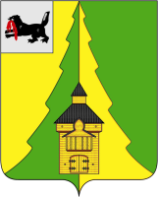 Иркутская областьНижнеилимский районКонтрольно-счетная палатаНижнеилимского муниципального района======================================================================от  «27» ноября 2023г.                                                                          г. Железногорск-Илимский Отчет № 01-07/7по результатам проведения контрольного мероприятия«Финансовый аудит использования в 2021-2022 годах бюджетных средств, выделенных на обеспечение выполнения функций казенных учреждений, в части оплаты труда работников, командировочных и иных выплат (с проведением проверки в МКУ «Ресурсный центр»)».1. Основание для проведения контрольного мероприятия: п. 2.3 раздела «Контрольные мероприятия» Плана работы, утвержденного распоряжением председателя КСП Нижнеилимского муниципального района от 29.12.2022 № 61, распоряжение председателя КСП Нижнеилимского муниципального района от 06.02.2023 № 7.2. Предмет контрольного мероприятия:использование средств районного бюджета, направленных на обеспечение выполнения функций МКУ «Ресурсный центр», в части оплаты труда работников, командировочных и иных выплат. 3. Объект контрольного мероприятия: муниципальное казенное учреждение «Ресурсный центр».4. Цель контрольного мероприятия:- проверка законности использования бюджетных средств, направленных на обеспечение выполнения функций МКУ «Ресурсный центр», в части оплаты труда работников, командировочных и иных выплат;- определение правильности ведения и полноты отражения в бухгалтерском учете бюджетных средств, выделенных из бюджета района учреждению на оплату труда, командировочных и иных выплат.5. Вопросы:- общая оценка организации учета операций по оплате труда и расчетам с персоналом по прочим операциям;- анализ использования бюджетных средств, в части оплаты труда работников, командировочных и иных выплат (с проверкой правильности применения должностных окладов, составления штатного расписания, обоснованности и правильности начисления дополнительных выплат, правильности расходования средств, направленных на премирование, иные выплаты);- проверка соответствия данных аналитического и синтетического учета по счетам учета расчетов по оплате труда с персоналом, командировочных и иных выплат;- проверка правильности и достоверности расчетов по начислению заработной платы и удержаний из нее;- проверка правильности отражения данных в бухгалтерской отчетности по данным бухгалтерского учета, аудит тождественности показателей бухгалтерской отчетности и регистров бухгалтерского учета.Проверяемый период деятельности: 2021-2022 годы.Сроки проведения контрольного мероприятия: с 07.02.2023 по 27.11.2023 (с учетом приостановления и возобновления контрольного мероприятия).Состав ответственных исполнителей:руководитель контрольного мероприятия: председатель КСП Нижнеилимского муниципального района – Кияница О.В., инспектор КСП Нижнеилимского муниципального района  – Цепляева А.Р. При подготовке настоящего отчета использован Акт проверки от 09.11.2023 № 01-07/7а, который в установленном порядке был направлен в МКУ «Ресурсный центр». В соответствии со ст. 16 Регламента КСП Нижнеилимского муниципального района акт проверки доведен до сведения руководителя проверяемого учреждения.В адрес Контрольно-счетной палаты Нижнеилимского муниципального района (далее – КСП района) поступили пояснения от объекта проверки, сведения которого приобщены к настоящему отчету. Муниципальное казенное учреждение «Ресурсный центр» (далее – МКУ «Ресурсный центр», Учреждение) создано в соответствии с Гражданским кодексом Российской Федерации, Федеральным законом от 06.10.2003 № 131-ФЗ «Об общих принципах организации местного самоуправления в Российской Федерации, Федеральным законом от 12.01.1996 № 7-ФЗ «О некоммерческих организациях», постановлением мэра района от 15.05.2009 № 267 для обслуживания и обеспечение деятельности муниципальных образовательных организаций Нижнеилимского района.В проверяемом периоде Учреждение осуществляло свою деятельность на основании Устава, утвержденного Постановлением администрации Нижнеилимского муниципального района от 01.10.2015 № 1112 (далее – Устав).Основными видами деятельности МКУ «Ресурсный центр» являются:- создание и укрепление единого информационного образовательного пространства в районе; координация деятельности методических служб муниципальных образовательных организаций в рамках реализации приоритетных направлений развития системы образования района и т.д.;- оказание консультационной помощи руководителям муниципальных образовательных организаций, участие в разработке документов правового характера;- оформление документов при определении поставщиков, размещение сведений в реестре контрактов;- централизованное обслуживание бесперебойного и материально-технического обслуживания, организация текущих и капитальных ремонтов, заключение договоров/контрактов на коммунальные услуги, на поставку материалов, оборудования и услуг;- ведение бухгалтерского учета, контроль за рациональным использованием материальных и финансовых ресурсов, обеспечение сохранности собственности муниципальных образовательных организаций и т.д.;- осуществление иных функций и полномочий, вытекающих из целей, предмета и содержания уставной деятельности Учреждения.Учредителем и собственником имущества Учреждения является муниципальное образование «Нижнеилимский район» в лице администрации Нижнеилимского муниципального района. Учреждение является некоммерческой организацией.МКУ «Ресурсный центр» является юридическим лицом с момента регистрации, имеет обособленное имущество на праве оперативного управления, самостоятельный баланс, лицевой счет в казначейском отделе Финансового управления администрации Нижнеилимского муниципального района, печать со своим наименованием, штампы и фирменные бланки.Межрайонной Федеральной налоговой службой № 15 по Иркутской области выданы свидетельства: о постановке на учет российской организации в налоговом органе по месту ее нахождения от 14.09.2007 серии 38 № 003057399, налогоплательщику присвоен идентификационный номер 3834013115; о внесении записи в Единый государственный реестр юридических лиц от 27.04.2012 серии 38 № 003361208 за государственным регистрационным номером 2123805014804.Юридический адрес и фактическое нахождение: 665653, Иркутская область, р-н Нижнеилимский, г. Железногорск-Илимский, кв-л 8, д. 20.В соответствии со статьей 7 Федерального закона «О бухгалтерском учете» МКУ «Ресурсный центр» на основании заключенных договоров осуществляет бухгалтерское обслуживание  финансово-хозяйственной деятельности 48 учреждений, в том числе:- 3 учреждений дополнительного образования;  - 21 дошкольных образовательных учреждений;- 22 общеобразовательных учреждений;- 2 учреждений, осуществляющих полномочия в области образования.Руководителями МКУ «Ресурсный центр» в проверяемом периоде являлись:Юрьев Ю.Ю. – принят с 10.02.2019 (приказ от 11.02.2019 № 18-л), уволен 16.03.2022 (приказ от 17.02.2022 № 98-л);Зомберг  А.В. - принят на работу с 17.03.2022 (приказ от 17.03.2022 № 98-л) по 16.03.2023 (приказ от 01.03.2023 № 23-л).Проверка осуществлялась по представленным Учреждением документам и информации, размещенной на официальном сайте в сети Интернет www.bus.gov.ru.При проведении контрольного мероприятия также использовались материалы проверок годового отчета об исполнении бюджета главного администратора бюджетных средств МУ «Департамент образования администрации Нижнеилимского муниципального района» (далее – МУ «Департамент образования»).Контрольным мероприятием установлено.1. Финансирование казенного учреждения в проверяемом периоде осуществлялось за счет средств бюджета Нижнеилимского муниципального района.Первоначально Решением Думы Нижнеилимского муниципального района от 25.12.2020 № 49 «О бюджете муниципального образования «Нижнеилимский район» на 2021 год и на плановый период 2022 и 2023 год» (далее – Решение Думы НМР от 25.12.2020 № 49) бюджетные ассигнования по обеспечению деятельности МКУ «Ресурсный центр» на 2021 год были предусмотрены  в объеме 58 821,1 тыс. рублей, в том числе по коду вида расходов бюджетной классификации (далее – КВР):КВР 100 "Расходы на выплаты персоналу в целях обеспечения выполнения функций государственными (муниципальными) органами, казенными учреждениями, органами управления государственными внебюджетными фондами" в сумме 55 775,0 тыс. рублей, из них:КВР 111 «Фонд оплаты труда учреждения» - в сумме 42 653,6 тыс. рублей;КВР 119 «Взносы по обязательному социальному страхованию на выплаты по оплате труда работников и иные выплаты работникам учреждений» – 12 881,4 тыс. рублей;КВР 112 «Иные выплаты персоналу учреждений, за исключением фонда оплаты труда» - 240,0 тыс. рублей.В окончательной редакции Решения Думы НМР от 23.12.2021 № 160 «О внесении изменений в Решение Думы Нижнеилимского муниципального района от 25.12.2022 № 49 «О бюджете муниципального образования «Нижнеилимский район» на 2021 год и на плановый период 2022 и 2023 годов» бюджетные ассигнования увеличены по сравнению с первоначальной редакцией на сумму 11 486,7 тыс. рублей и составили 67 261,7 тыс. рублей, в том числе по КВР 111 – 45 153,1 тыс. рублей, КВР 119 – 13 586,4 тыс. рублей, КВР 112 – 863,3 тыс. рублей.Решением Думы НМР от 23.12.2021 № 161 «О бюджете муниципального образования «Нижнеилимский район» на 2022 год и на плановый период 2023 и 2024 годов» расходы на обеспечение деятельности МКУ «Ресурсный центр» на 2022 год утверждены в объеме 64 910,5 тыс. рублей, в том числе по:КВР 111 «Фонд оплаты труда учреждения» - в сумме 45 000,0 тыс. рублей;КВР 119 «Взносы по обязательному социальному страхованию на выплаты по оплате труда работников и иные выплаты работникам учреждений» – 13 590,0 тыс. рублей;КВР 112 «Иные выплаты персоналу учреждений, за исключением фонда оплаты труда» - 590,0 тыс. рублей.В соответствии с Решением Думы НМР от 22.12.2022 № 240 «О внесении изменений в Решение Думы Нижнеилимского муниципального района от 23.12.2021 г. № 161 «О бюджете муниципального образования «Нижнеилимский район» на 2022 год и на плановый период 2023 и 2024 годов» Финансовым управлением администрации Нижнеилимского муниципального района уведомлением об изменений бюджетных ассигнований  доведены до МКУ «Ресурсный центр» в объеме 76 711,6 тыс. рублей, в том числе по КВР 100  в сумме 53 029,1 тыс. рублей, КВР 119 - 15 996,2 тыс. рублей, КВР 112  - 883,3 тыс. рублей.2. Пунктом 2 статьи 161 Бюджетного кодекса Российской Федерации (далее – БК РФ) определено, что финансовое обеспечение деятельности казенного учреждения осуществляется за счет средств соответствующего бюджета бюджетной системы Российской Федерации и на основании бюджетной сметы.Согласно части 1 статьи 221 БК РФ бюджетная смета казенного учреждения составляется и ведется в порядке, определенном главным распорядителем бюджетных средств, в ведении которого находится казенное учреждение, в соответствии с общими требованиями, установленными Министерством финансов Российской Федерации. Приказом Минфина России от 14.02.2018 № 26н утверждены общие требования к порядку составления, утверждения и ведения бюджетных смет казенных учреждений (далее – Общие требования).Общими требованиями предусмотрено, что главный распорядитель средств местного бюджета утверждает порядок составления, утверждения и ведения бюджетных смет подведомственных учреждений в соответствии с настоящими Общими требованиями, такой порядок принимается в форме единого документа.Порядок составления, утверждения и ведения бюджетных смет муниципальных казенных учреждений (далее – Порядок № 437) утвержден Приказом начальника Департамента образования от 17.12.2018 № 437 (в ред. от 04.06.2021 № 192), согласно которому смета учреждения, являющего получателем средств бюджета, утверждается руководителем учреждения и согласовывается  с руководителем главного распорядителя средств бюджета (п. 7); внесение изменений в смету осуществляется в случае изменения доведенного учреждению в установленном порядке объема лимитов бюджетных обязательств (п. 8).Бюджетным кодексом РФ также определено, что получатель бюджетных средств составляет и исполняет бюджетную смету (статья 162 БК РФ).Проверка ведения бюджетных смет МКУ «Ресурсный центр» за 2021-2022 годы показала следующее: бюджетные сметы составлены на основании доведенных Финансовым управлением лимитов бюджетных обязательств в разрезе кодов классификации расходов муниципального бюджета, бюджетной классификации расходов муниципального бюджета, бюджетной классификации с детализацией до кодов статей (подстатей) классификации операции сектора государственного управления  с детализацией до кодов видов расходов;     бюджетные сметы составляются и ведутся не получателем бюджетных средств – МКУ «Ресурсный центр», а главным распорядителем бюджетных средств – МУ «Департамент образования», что противоречит статье 162 БК РФ, пункту 7 Порядка № 437. Так, первоначальная бюджетная смета МКУ «Ресурсный центр» на 2021, 2022 годы, внесения изменений в них, утверждены начальником Департамента образования, а не руководителем проверяемого Учреждения;в отступлении от требований Порядка № 437 (п. 8) часть изменений показателей бюджетной сметы МКУ «Ресурсный центр» в объеме 8 208,3 тыс. рублей согласно уведомлениям об уточненных лимитах бюджетных обязательств (от 01.07.2021, от 29.07.2021, от 29.10.2021) не была внесена в смету 2021 года.Исполнение бюджетных назначений по лимитам бюджетных обязательств по КВР 100 за 2021-2022 годы представлены в нижеприведенной таблице.Тыс. рублейПо представленным в таблице данным установлено, что за период с 01.01.2021 по 31.12.2021 расходы увеличены на:заработную плату – на 2 499,5 тыс. рублей или на 5,9%;взносы по обязательному социальному страхованию (начисления на выплаты по оплате труда) – на 705,0 тыс. рублей или на 5,5%иные выплаты персоналу – на 623,3 тыс. рублей или в 3,6 раза от первоначально плановых назначений.В течение проверяемого периода 2022 года расходы по заработной плате увеличены от первоначальных назначений на 8 029,1 тыс. рублей (на 17,8%), по взносам по обязательному социальному страхованию на 2 406,2 тыс. рублей (на 17,7 %), иные выплаты персоналу на 293,3 тыс. рублей (на 49,7%).3. При проверке правильности начисления заработной платы работникам МКУ «Ресурсный центр» были использованы и выборочно проанализированы регистры бухгалтерского учета: журналы операций по оплате труда, расчетно-платежные ведомости; штатные расписания, табеля учета рабочего времени; расчетные листки; приказы о предоставлении отпуска, о премировании, о предоставлении выплат компенсационного и стимулирующего характера.В соответствии со статьей 135 Трудового кодекса Российской Федерации заработная плата работнику устанавливается трудовым договором в соответствии с действующими у данного работодателя системами оплаты труда, включая размеры должностных окладов, доплат и надбавок компенсационного характера, в том числе  за работу во вредных условиях труда, за работу в условиях, отклоняющихся от нормальных (при выполнении работ различной квалификации, совмещение профессии (должностей), сверхурочной работе, работе в ночное время, выходные и нерабочие праздничные дни и при выполнении системы доплат и надбавок стимулирующего характера и системы премирования. В свою очередь, система оплаты труда работников муниципальных учреждений устанавливается коллективными договорами, соглашениями,  локальными нормативными актами в соответствии с федеральными законами, нормативно-правовыми актами субъекта Российской Федерации, органов местного самоуправления (ст. 144 Трудового кодекса РФ).Постановлением администрации Нижнеилимского муниципального района от 28.03.2019 № 317 утверждено Примерное положение об оплате труда муниципальных казенных учреждений Нижнеилимского муниципального района (с учетом изменений и дополнений) (далее – Примерное положение об оплате труда).Вышеуказанный нормативно-правовой акт устанавливает оплату труда и порядок формирования фонда оплаты труда работников, является основанием для разработки положений об оплате труда работников учреждений Нижнеилимского района, в том числе МКУ «Ресурсный центр».Правовые основы регулирования оплаты труда работников МКУ «Ресурсный центр» установлены:- в 2021 году Положением об оплате труда работников МКУ «Ресурсный центр», утвержденным Приказом и.о. начальника Учреждения от 27.01.2021 № 4 (далее - 
Положение об оплате труда № 4); - в 2022 году Положением об оплате труда работников МКУ «Ресурсный центр», утвержденным Приказом и.о. начальника Учреждения от 20.01.2022 № 3 (далее – Положение № 03) (в редакции последующих изменений).В МКУ «Ресурсный центр» также действовали в 2021 году Коллективный договор (на 2019-2022 годы), в 2022 году – Коллективный договор (на 2022-2025 годы).Как показала проверка, представленные коллективные договоры одобрены (утверждены) председателем профсоюзной организации и зарегистрированы в администрации Нижнеилимского муниципального района.При формировании фонда оплаты труда Учреждения на соответствующий год предусматривались средства на выплату: - окладов (должностных окладов) в размере 12 окладов;- компенсации за работу с вредными условиями труда в размере от 4 процентов к окладу (должностному окладу) по результатам специальной оценки условий труда;- надбавки за классность: водителям, имеющим 2 класс – в размере 10 процентов оклада (должностного оклада);водителям, имеющим 1 класс – в размере 25 процентов оклада (должностного оклада);- ежемесячной премии в размере до 30 процентов оклада (должностного оклада);- единовременной выплаты при предоставлении ежегодного отпуска в размере одного оклада.Согласно Положению об оплате труда № 4  выплаты компенсационного характера включают в себя:выплаты работникам учреждения, занятым на работах с вредными и (или) опасными условиями труда;выплаты за работу в местностях с особыми климатическими условиями;выплаты за работу в условиях, отклоняющихся от нормальных (при выполнении работ различной квалификации, совмещение профессии (должностей), работе в ночное время, выходные и нерабочие праздничные дни и при выполнении работ в других условиях, отклоняющихся от нормальных).Выплаты стимулирующего характера работникам учреждения включают в себя:ежемесячную премию в размере 30% оклада работника учреждения;единовременную премию за выполнение специальных заданий особой важности и сложности;единовременную премию по итогам работы за год, в размере должностного оклада работника Учреждения;единовременную премию в связи  юбилейными датами со дня рождения, а также в связи с юбилейными датами работы в учреждении, в размере ½ должностного оклада работника учреждения.Согласно Положению об оплате № 3, действие которого распространяется с 01.01.2022, структура оплаты труда осталась неизменной. Перечень компенсационных и премиальных выплат также не изменился.4. Контрольным мероприятием установлено, что фонд оплаты труда работников МКУ «Ресурсный центр» в проверяемом периоде формировался на основании штатного расписания учреждения с учетом компенсирующих выплат и доплат.Как показала проверка, начисление и выплата заработной платы производились в проверяемом периоде в соответствии с окладами (должностными окладами), установленными штатными расписаниями, табелями учета рабочего времени и приказами руководителя о выплате премии, надбавок и других доплат.К проверке представлены штатные расписания МКУ «Ресурсный центр» за период с 01.01.2021, с 01.01.2022 с учетом изменений, утвержденные руководителем Учреждения.Согласно штатному расписанию на 2021 год штатная численность Учреждения составила 87,25 единиц и месячным фондом оплаты труда в сумме 45 246,8 тыс. рублей.С 01.03.2022 в штатном расписании предусмотрено 88,25 единиц – добавлена 1 штатная единица заместителя начальника МКУ «Ресурсный центр» с месячным фондом заработной платы 69,1 тыс. рублей. По состоянию на 01.01.2023 штатная численность МКУ «Ресурсный центр» предусмотрена в количестве 88,25 штатных единиц, из них: администрация – 6,5 штатных единиц с месячным фондом оплаты труда 369,2 тыс. рублей; методический отдел – 9 шт. ед. с месячным фондом оплаты труда 479,0 тыс. рублей; сектор информатизации – 4,25 шт. ед. с месячным фондом оплаты труда 220,1 тыс. рублей; сектор транспорта, ремонта и обеспечения безопасности образовательных организации – 7 шт. ед. с месячным фондом оплаты труда 319,9 тыс. рублей, хозяйственно-эксплуатационный отдел – 10,5 шт. ед. с месячным фондом оплаты труда 410,2 тыс. рублей; сектор программного обеспечения- 3 шт.ед.  с месячным фондом оплаты труда 142,8 тыс. рублей; финансово-экономический отдел – 9 шт.ед. с месячным фондом оплаты труда 434,1 тыс. рублей; централизованная бухгалтерия – 39 шт. ед. с месячным фондом оплаты труда 1 929,3 тыс. рублей,  а также предусмотрена единовременная выплата к отпуску сотрудникам Учреждения в сумме 3 283,4 тыс. рублей; материальная помощь  - в объеме 215,2 тыс. рублей.В целом, размеры должностных окладов в штатном расписании соответствуют Положению об оплате труда МКУ «Ресурсный центр».Фактическая численность на 01.01.2022 составила 90 штатных единиц (с учетом 11 внешних совместителей) с годовым фондом оплаты труда 45 153,1 тыс. рублей, на 01.01.2023 – 83 (с учетом внешних совместителей 12 единиц) с фондом оплаты труда 53 029,1 тыс. рублей.В ходе проверки были изучены расчетно-платежные ведомости начисления заработной платы, лицевые счета работников учреждений (ф. 0504417) за 2021, 2022 годы, табеля учета использования рабочего времени и приказы учреждения. Согласно расчетно-платежным ведомостям за проверяемый период были осуществлены выплаты компенсационного характера: компенсация за вредные условия труда – 288,0 тыс. рублей, за увеличение объема работ, совмещение профессии – 3 225,3 тыс. рублей; выплаты стимулирующего характера: ежемесячная премия 16 719,4 тыс. рублей, за классность - в сумме 658,9 тыс. рублей.5. При проведении проверки правильности начисления и выплаты заработной платы руководителю, главному бухгалтеру Учреждения установлено следующее.Согласно Уставу муниципального образования «Нижнеилимский район» в порядке, установленном администрацией района (в отношении муниципальных учреждений) мэр Нижнеилимского муниципального района принимает решения о создании, реорганизации и ликвидации муниципальных учреждений, утверждает их уставы, определяет в уставах их цели, условия и порядок их деятельности, назначает на должность и освобождает от должности руководителей данных учреждений, заключает с ними, изменяет и прекращает трудовой договор в соответствии с трудовым законодательством и иными содержащими нормы трудового права нормативными правовыми актами (пункт 2 статья 58).В соответствии с Постановлением администрации района от 24.10.2017 № 820 «О делегировании полномочий мэра и администрации Нижнеилимского муниципального района делегированы муниципальному учреждению «Департамент образования администрации Нижнеилимского муниципального района» были делегированы полномочия мэра и администрации Нижнеилимского муниципального района по выполнению функции работодателя в отношении руководителя МКУ «Ресурсный центр». Таким образом, в проверяемом периоде Департамент образования в лице начальника Чибышевой И.А. осуществляла функции работодателя руководителей проверяемого учреждения.В рамках проведения контрольного мероприятия установлено, что согласно расчетно-платежным ведомостям МКУ «Ресурсный центр» за период с 01.01.2021 по 31.12.2022 руководителям МКУ «Ресурсный центр» начислялась и выплачивалась выплата компенсационного характера и единовременная премия в общей сумме 428,86 тыс. рублей (с учетом начислений на ФОТ (30,2%) 558,38 тыс. рублей). Основаниями являлись изданные в отношении себя приказы для начисления выплат компенсационного характера и ежемесячной премии в отсутствие правовых актов главного распорядителя бюджетных средств (работодателя), что указывает на неправомерное расходование бюджетных средств.        6. Выборочной проверкой правильности начисления заработной платы основным работникам установлено следующее.Приказом от 30.12.2020 № 308-л был принят сотрудник на работу ведущим экономистом с окладом 14 672 руб. В ходе проведения проверки согласно расчетно-платежным ведомостям за 2021 год вышеуказанному сотруднику установлен оклад в сумме 15 474 руб. Указанный оклад соответствует штатному расписанию и Положению об оплате труда (в редак. от 27.01.2021 № 4).Вместе с тем, изменения в трудовой договор сотрудника не были внесены.Согласно статье 57 Трудового кодекса РФ условия оплаты труда, в том числе размер тарифной ставки или оклада работника, доплаты, надбавки и поощрительные выплаты являются обязательными для включения в трудовой договор условиями.Статьей 72 ТК РФ установлено, что изменение определенных условий трудового договора допускается по соглашению сторон трудового договора. Соглашение об изменении определенных сторонами условий трудового договора заключается в письменной форме.В соответствии со статьей 129 ТК РФ заработная плата (оплата труда работника) –вознаграждение за труд в зависимости от квалификации работника, сложности, количества, качества и условии выполняемой работы, а также компенсационные выплаты  (доплаты и надбавки компенсационного характера), в том числе  за работу в условиях, отклоняющихся от нормальных, и иные выплаты компенсационного характера .Кроме того, статьей 2 Положения об  оплате труда МКУ «Ресурсный центр» (в редак. от 27.01.2021 № 4, от 20.01.2022 № 03), определено, что условия оплаты труда, включая размеры окладов (должностных окладов) работников учреждения, выплаты компенсационного и стимулирующего характера, являются обязательными для включения в трудовой договор, заключаемый между работником и работодателем.КСП района обращает внимание, что приказы об изменении должностных окладов, как основные распорядительные документы, на основании которых происходит повышение заработной платы сотрудников на момент проверки отсутствовали, что не позволяет считать процедуру законченной и законной.Указанное нарушение устранено в ходе проведения контрольного мероприятия.Выборочная проверка установления доплат, определенных Положениями об оплате труда МКУ «Ресурсный центр» выявила следующие нарушения.За период с 01.01.2021 по 31.12.2022 без учета результатов работы сотрудникам МКУ «Ресурсный центр» назначались и выплачивались выплаты компенсационного характера за увеличение объема работ. При этом, в правовых актах об оплате труда Учреждения понятие «увеличение объема работ» не отвечает признакам правовой определенности, не имеет объективных критериев применения, чем создает возможность неограниченного усмотрения, о чем свидетельствуют и сами приказы, в которых отсутствуют мотивированные обоснования для единовременного премирования, Так, приказами руководителей, действующих в проверяемом периоде, были назначены выплаты компенсационного характера и единовременной премии  работникам Учреждения за увеличение объема работ, на общую сумму 1 435,8 тыс. рублей (с учетом начислений на ФОТ (30,2%) 1 869,4 тыс. рублей), при этом не указаны какие виды работ были выполнены сотрудниками Учреждения, которым полагалась вышеуказанная выплата, отсутствуют конкретные мотивированные обоснования.В максимальном размере (30%) и без учета результатов работы всем работникам МКУ «Ресурсный центр» также назначалась и выплачивалась ежемесячная премия. При этом, в проверяемом периоде в Учреждении отсутствовал локальный нормативный акт, принятый с учетом мнения представительного органа и устанавливающий выплаты стимулирующего характера (перечень), размеры и условия их начисления, периодичность премиальных выплат по итогам работы (месяц, квартал, год) и выплат за качество выполняемых работ, а также показатели и критерии эффективности деятельности работников учреждения.Пунктом 12 главы 3 Положения об оплате труда  № 4 установлено, что размер доплаты за увеличение объема работы или исполнение обязанностей временно отсутствующего работника без освобождения от работы, определенной трудовым договором, устанавливается по соглашению сторон трудового договора с учетом содержания  и (или) объема работ дополнительной работы, но не выше 30% от заработной платы. По мнению КСП района смысл данного пункта имеет двоякое толкование (либо процентного соотношения, либо суммового), в связи с чем, КСП района рекомендует внести уточнения в  данной части положения об оплате труда.Согласно приказу начальника МКУ «Ресурсный центр» от 02.08.2021 № 143-л установлена доплата компенсационного характера за увеличение объема работ начальнику хозяйственно-эксплуатационного отдела в размере 20% с 02.08.2021 по 31.12.2021, приказом от 30.08.2021 № 167-л – за исполнение обязанностей начальника МКУ «Ресурсный центр» за период работы с 06.09.2021 по 27.09.2021 – 20%. Суммарный размер доплат также превышен на 2,0 тыс. рублей.Приказом от 10.02.2021 № 23-л осуществлена выплата единовременной премии за выполнение специальных заданий особой важности и сложности «заключение и согласование договоров» начальнику хозяйственно-эксплуатационного отдела, которые входят в должностные обязанности сотрудника, сумма переплаты составила 8,2 тыс. рублей.Также, КСП района при проверке установлено, что за счет средств районного бюджета систематически МКУ «Ресурсный центр» производятся доплаты за временно отсутствующих работников. Приказы на доплату издаются в конце оплачиваемого месяца (приказы от 24.02.2021 № 30-л, от 12.03.2021 № 42-л, 25.06.2021 № 116-л, от 22.07.22 № 161-л, от 25.07.2022 № 164-л и т.д.). Как показала проверка, поручение дополнительной работы и соглашения сторон не оформлялось.КСП района обращает внимание, что согласно ч. 1 ст. 60.2 ТК РФ с письменного согласия работника ему может быть поручено выполнение в течение установленной продолжительности рабочего дня дополнительной работы. Срок в течение которого работник будет выполнять дополнительную работу, ее содержание и объем устанавливаются работодателем с письменного согласия работника (ч. 3 ст. 60.2 ТК РФ).В соответствии со ст. 151 ТК РФ при исполнении обязанностей временно отсутствующего работника без освобождения от работы, определенной трудовым договором, работнику производится доплата. Размер доплаты устанавливается по соглашению сторон трудового договора с учетом содержания и (или) объема дополнительной работы (ст. 60.2 ТК РФ).Расчет заработной платы в Учреждении автоматизирован и в проверяемом периоде велся с использованием программного продукта «АС – Смета».Аналитический учет расчетов по заработной плате ведется в Журнале операции № 6 расчетов по оплате труда.На счете 0130211 00 «Расчеты по заработной плате» отражены расчеты по выплате заработной платы работникам Учреждения на основании трудовых договоров, отнесенные на подстатью 211 «Заработная плата».За 2021 год начислено и выплачено заработной платы сотрудникам Учреждения согласно расчетным ведомостям в сумме 45 153,11 тыс. рублей, за 2022 год – 53 028,97 тыс. рублей. Текущая кредиторская задолженность на 01.01.2023 отсутствует, что подтверждается оборотами журнала операции № 6.7. Проверка расчетов с подотчетными лицами за период с 01.01.2021 по 31.12.2022 проведена   выборочным методом на основании авансовых отчетов и первичных документов к ним, путем сличения данных авансовых отчетов с данными главной книги и журнала операций расчетов с подотчетными лицами.Учёт расчётов с подотчётными лицами в учреждении осуществляется в журнале операций расчётов с подотчётными лицами № 3 по счету бухгалтерского учета 208.00 «Расчеты с подотчетными лицами».При сверке данных журнала операций расчетов с подотчетными лицами №3 с данными главной книги расхождений не установлено. На конец проверяемого периода по состоянию на 01.01.2022  года по расчетам с подотчетными лицами числится задолженность в сумме 3,0 тыс. рублей, по состоянию на 01.01.2023 наличие задолженности по подотчетным лицам не установлено.Как показало контрольное мероприятие, авансовые отчеты оформлены по форме ОКУД 0504505, прошиты и пронумерованы, подписаны руководителем и главным бухгалтером.В соответствии со статьей 166 ТК РФ, служебная командировка - поездка работника по распоряжению работодателя на определенный срок для выполнения служебного поручения вне места постоянной работы. В силу статьи 167 ТК РФ, при направлении работника в служебную командировку ему гарантируются сохранение места работы (должности) и среднего заработка, а также возмещение расходов, связанных со служебной командировкой.Порядок и размеры возмещения расходов, связанных со служебными командировками, определяются коллективным договором или локальным нормативным актом, если иное не установлено Трудовым кодексом РФ, другими федеральными законами и иными нормативными правовыми. В целях создания условий для выполнения должностных обязанностей и осуществления полномочий в служебных командировках сотрудников МКУ «Ресурсный центр» в 2021 году действовало Положение о порядке направления в служебные командировки работников  Муниципального казенного учреждения «Ресурсный центр», утвержденное приказом и.о. начальника учреждения от 01.11.2018 № 32. С 15.09.2022 -  утвержденное приказом от 15.09.2022 № 55 (далее – Положение).Выборочная проверка показала:1) в нарушение п.п. 29, 30 ФСБУ «Концептуальные основы», п. 11 Инструкции № 157н установлено несоответствие показателей авансовых отчетов на бумажном носителе данным регистров бухгалтерского учета:Указанные нарушения устранены в ходе составления настоящего отчета.8. Согласно статье 325 Трудового кодекса Российской Федерации (далее – ТК РФ) лица, работающие в организациях, расположенных в районах Крайнего Севера и приравненных к ним местностях, имеют право на оплату один раз в два года за счет средств работодателя стоимости проезда и провоза багажа в пределах территории Российской Федерации к месту использования отпуска и обратно. Право на компенсацию указанных расходов возникает у работника одновременно с правом на получение ежегодного оплачиваемого отпуска за первый год работы в данной организации. Размер, условия и порядок компенсации расходов на оплату стоимости проезда и провоза багажа к месту использования отпуска и обратно для лиц в органах местного самоуправления, муниципальных учреждениях, утверждаются нормативными правовыми актами органов местного самоуправления.  В соответствии со статьей 4 Закона РФ от 19.02.1993 № 4520-I гарантии и компенсации, установленные для лиц, работающих в организациях, финансируемых за счет местных бюджетов, являются расходными обязательствами муниципальных образований. Расходы на реализацию гарантий по оплате проезда работников муниципальных учреждений в отпуск ежегодно предусматриваются в сметах расходов (бюджетных сметах) учреждений на соответствующий период.Решением Думы Нижнеилимского муниципального района от 26.12.2019 № 470 принято Положение о гарантиях и компенсациях для лиц, проживающих в местности, приравненной к районам Крайнего Севера, и работающих в муниципальных учреждениях, финансируемых из бюджета Нижнеилимского муниципального района учреждений муниципального образования «Нижнеилимский район», финансируемых из бюджета Нижнеилимского муниципального района» (далее – Положение о гарантиях).Принятие бюджетных обязательств в 2021-2022 годах по оплате льготного проезда и проезда к месту лечения произведено в пределах доведенных по кодам классификации расходов бюджета лимитов бюджетных обязательств МКУ «Ресурсный центр».По результатам выборочной проверки компенсации расходов на оплату стоимости проезда и провоза багажа к месту использования отпуска и обратно работникам муниципальных учреждений МО «Нижнеилимский район» и членам их семей, а также компенсации расходов на оплату стоимости проезда к месту получения медицинских  услуг нарушений не установлено.Основные выводы Муниципальное казенное учреждение «Ресурсный центр» в соответствии с постановлением мэра района от 15.05.2009 № 267 находится в ведении МУ Департамента образования администрации Нижнеилимского муниципального района. Учреждение создано для обслуживания и обеспечения деятельности муниципальных образовательных организаций Нижнеилимского района.В соответствии со статьей 7 Федерального закона «О бухгалтерском учете» МКУ «Ресурсный центр» на основании заключенных договоров осуществляет бухгалтерское обслуживание  финансово-хозяйственной деятельности 48 учреждений. За 2021 год начислено и выплачено заработной платы сотрудникам Учреждения согласно расчетным ведомостям в сумме 45 153,11 тыс. рублей, за 2022 год – 53 028,97 тыс. рублей. Кредиторская задолженность по оплате заработной платы на 01.01.2023 отсутствует.В ходе проведения контрольного мероприятия установлено.Нарушения требований ст.ст. 162, 221 Бюджетного кодекса Российской Федерации, Порядка составления, утверждения и ведения бюджетных смет муниципальных казенных учреждений, утвержденного Приказом начальника Департамента образования от 17.12.2018 № 437  - бюджетные сметы утверждены  главным распорядителем бюджетных средств – МУ «Департамент образования», а не получателем бюджетных средств (МКУ «Ресурсный центр»), часть изменений показателей бюджетной сметы МКУ «Ресурсный центр» в объеме 8 208,3 тыс. рублей не была внесена в смету 2021 года.Проверка расходования бюджетных средств на оплату труда показала следующее. В проверяемом периоде руководителям Учреждения неправомерно были начислены и выплачены выплаты компенсационного характера и ежемесячные премии в сумме 428,86 тыс. рублей (с учетом начислений на ФОТ (30,2%) 558,38 тыс. рублей. Основаниями являлись изданные в отношении себя приказы для начисления ежемесячной премии в отсутствие правовых актов главного распорядителя бюджетных средств (работодателя).МКУ «Ресурсный центр» не исходил из необходимости использования наименьшего объема средств, соответственно принцип эффективности использования бюджетных средств их получателем не соблюдался.За период с 01.01.2021 по 31.12.2022 без учета результатов работы сотрудникам МКУ «Ресурсный центр» назначались и выплачивались выплаты компенсационного характера за увеличение объема работ. При этом, в правовых актах об оплате труда Учреждения понятие «увеличение объема работ» не отвечает признакам правовой определенности, не имеет объективных критериев применения, чем создает возможность неограниченного усмотрения, о чем свидетельствуют и сами приказы, в которых отсутствуют мотивированные обоснования для единовременного премирования. Так, приказами руководителей, действующих в проверяемом периоде, были назначены выплаты компенсационного характера и единовременной премии  работникам Учреждения за увеличение объема работ, на общую сумму 1 435,8 тыс. рублей (с учетом начислений на ФОТ (30,2%) 1 869,4 тыс. рублей), при этом не указаны какие виды работ были выполнены сотрудниками Учреждения, которым полагалась вышеуказанная выплата, отсутствуют конкретные мотивированные обоснования.В максимальном размере (30%) и без учета результатов работы всем работникам МКУ «Ресурсный центр» также назначалась и выплачивалась ежемесячная премия. При этом, в проверяемом периоде в учреждении отсутствовал локальный нормативный акт, принятый с учетом мнения представительного органа и устанавливающий выплаты стимулирующего характера (перечень), размеры и условия их начисления, периодичность премиальных выплат по итогам работы (месяц, квартал, год) и выплат за качество выполняемых работ, а также показатели и критерии эффективности деятельности работников учреждения.В нарушении требований локального нормативного акта, определяющего систему оплату труда в МКУ «Ресурсный центр», неправомерно были произведены доплаты сотруднику Учреждения за увеличение объема работ и выполнение специальных заданий особой важности и сложности в общей сумме 10,2 тыс. рублей (с учетом начислений ФОТ (30,2%) 13,3 тыс. рублей).  Также, КСП района при проверке установлено, что за счет средств районного бюджета систематически Учреждением производятся доплаты за временно отсутствующих работников. Приказы на доплату издаются в конце оплачиваемого месяца (приказы от 24.02.2021 № 30-л, от 12.03.2021 № 42-л, 25.06.2021 № 116-л. От 22.07.22 № 161-л, от 25.07.2022 № 164-л и т.д.). Как показала проверка, поручение дополнительной работы и соглашения сторон не оформлялось.КСП района обращает внимание, что согласно ч. 1 ст. 60.2 ТК РФ с письменного согласия работника ему может быть поручено выполнение в течение установленной продолжительности рабочего дня дополнительной работы. Срок в течение которого работник будет выполнять дополнительную работу, ее содержание и объем устанавливаются работодателем с письменного согласия работника (ч. 3 ст. 60.2 ТК РФ).В соответствии со ст. 151 ТК РФ при исполнении обязанностей временно отсутствующего работника без освобождения от работы, определенной трудовым договором, работнику производится доплата. Размер доплаты устанавливается по соглашению сторон трудового договора с учетом содержания и (или) объема дополнительной работы (ст. 60.2 ТК РФ).Предложения (рекомендации):В целях повышения эффективности, результативности использования бюджетных средств Контрольно-счетная палата Нижнеилимского муниципального района рекомендует МКУ «Ресурсный центр», муниципальному учреждению «Департамент образования»:МКУ «Ресурсный центр»1. Проанализировать результаты контрольного мероприятия, принять меры по исключению подобных фактов в дальнейшем.2. Проанализировать действующие локальные нормативные акты, устанавливающие систему оплаты труда в МКУ «Ресурсный центр», внести соответствующие изменения.3. Принять меры дисциплинарной ответственности к лицам, допустившим нарушения, выявленные контрольным мероприятием.4. Осуществлять начисление заработной платы в соответствии с нормами федерального законодательства и нормативными правовыми актами администрации Нижнеилимского муниципального района.МУ «Департамент образования»В целях организации мер по повышению экономности использования бюджетных средств усилить внутренний финансовый контроль в отношении МКУ «Ресурсный центр».О результатах рассмотрения настоящего Отчета и принятых мерах по устранению отмеченных нарушений и недостатков необходимо проинформировать Контрольно-счетную палату Нижнеилимского муниципального района до 28.12.2023г.Председатель КСПНижнеилимского муниципального района                                                               Кияница О.В.КВРНаименование КВРУтвержденные бюджетные назначения на начало отчетного периодаПлановые бюджетные назначение на конец отчетного периодаОтклоненияИсполнение% исп-ния12345=4-367=6/4*100%2021 год2021 год2021 год2021 год2021 год2021 год2021 год111Фонд оплаты труда учреждения42653,645 153,1+2 499,545153,1100119Взносы по обязательному социальному страхованию на выплаты по оплате труда работников и иные выплаты работникам учреждений12881,413 586,4+705,013581,6100112Иные выплаты персоналу учреждений, за исключением фонда оплаты труда240,0863,3+623,3853,7992022 год2022 год2022 год2022 год2022 год2022 год2022 год111Фонд оплаты труда учреждения45 000,053 029,1+8 029,153 028,9100119Взносы по обязательному социальному страхованию на выплаты по оплате труда работников и иные выплаты работникам учреждений13 590,015 996,2+2 406,215 925,6100112Иные выплаты персоналу учреждений, за исключением фонда оплаты труда590,0883,3+293,3861,297Авансовый отчет на бумажном носителеАвансовый отчет на бумажном носителеПоказатели оборотно-сальдовой ведомости по счету 1.208.00.000 (руб.)Расхождения(руб.)Реквизиты/подотчетное лицоСравниваемые показателиПоказатели оборотно-сальдовой ведомости по счету 1.208.00.000 (руб.)Расхождения(руб.)авансовый отчет № 40 от 28.06.2021  (Леонидов П.В.) Остаток с предыдущего аванса  = 0,00 руб. 600,0600,0авансовый отчет № 40 от 28.06.2021  (Леонидов П.В.) Остаток по авансовому отчету  = 800,00 руб.1600,0+800,0авансовый отчет № 67 от 05.07.2021 (Кожевников Н.В.) Остаток с предыдущего аванса = 0,0 руб. 11 877,57-11 877,57авансовый отчет № 67 от 05.07.2021 (Кожевников Н.В.) Остаток по авансовому отчету  =2 850,0 руб.0,0+2 850,0